Søndagstræning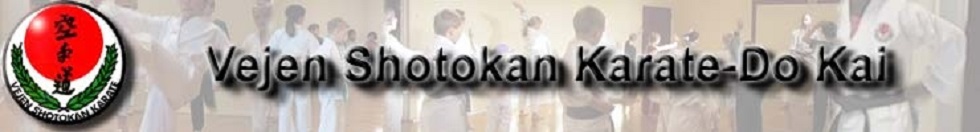 Søndag 18/1	VejenhallenSøndag 1/2	Sal 3, VICSøndag 15/2	Rødding Friskole (undervisning af Sensei Anne Kjøng, 4. dan fra Yujo Kai)Søndag 1/3	VejenhallenSøndag 15/3	VejenhallenSøndag 29/3	Palmesøndag – ingen træningSøndag 12/4	VejenhallenSøndag 26/4	VejenhallenSøndag 10/5	VejenhallenSøndag 24/5	Pinsedag – ingen træningSøndag 7/6	weekendlejr Øster Lindet - Graduering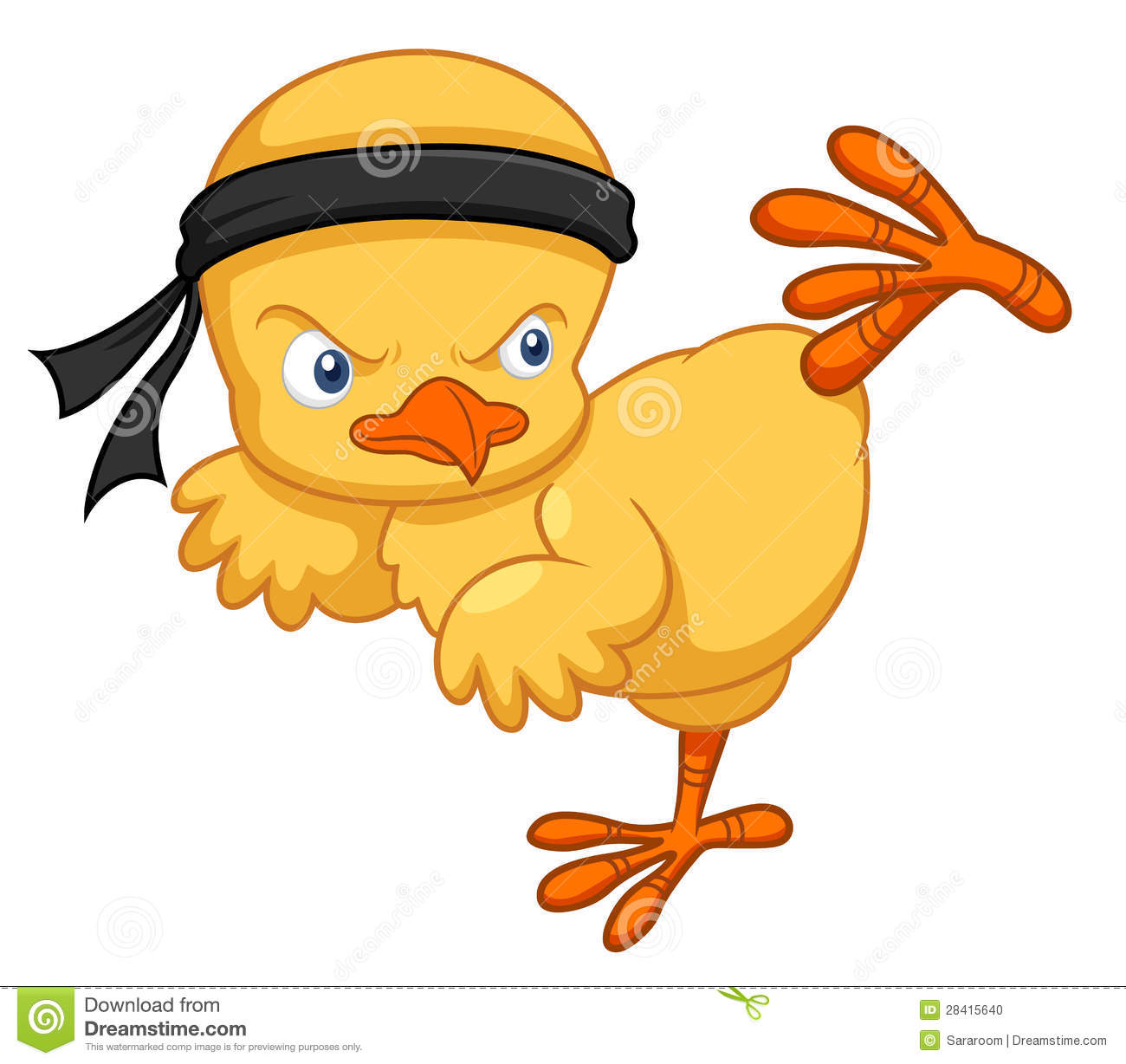 